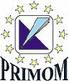 Vállalkozás/Vállalkozó A/1/2	ÜZLETI TERV(Az üzleti tervet kérjük olvashatóan a jelen nyomtatvány szerinti formában és tartalommal elkészíteni. Amennyiben szükségesnek tartja az üzleti tervet pótlapokkal kiegészítheti.)Az üzleti terv átvétele a PRIMOM Alapítványt semmiképpen nem kötelezi Mikrohitel biztosítására !Az üzleti tervet előzetes formai és tartalmi vizsgálatra átvettem....................................................., 20…......  ...............hó ......... nap.	                           	 ........................................................	                								       aláírás									          (PRIMOM munkatárs)NYILATKOZATAlulírott (vállalkozás):............................................................................................................... felelős vezetőjeként: ....................................................................................... kijelentem, hogy   a Mikrohitel Programban való részvétel jogosultsági feltételeit megismertem. Tudomással bírok arról, hogy a Mikrohitel Programban való részvételre az a vállalkozás jogosult, amelynéla.) az alkalmazottak száma nem több mint 9 fő;b.) a vállalkozás éves nettó árbevétele nem haladja meg a 2 millió Eurót;c.) és nem több mint 25 % a tulajdonosi részaránya egy vagy több olyan szervezetnek, amely az a.)-b.) pontokban leírt feltételeknek nem felel meg.d.) a vállalkozásnak más hitelintézet felé nem lehet lejárt hiteltartozása.e.) a vállalkozás nem áll sem csőd, sem felszámolás, sem végelszámolás hatálya alatt.A hitelfelvételre való alkalmasság további feltételei:a cégnyilvántartásba bejegyzett/regisztrált vállalkozás, amely rendelkezik életképes üzleti tervvel; a vállalkozásnak nincs lejárt köztartozása állami-, önkormányzati hatóság felé;Büntetőjogi felelősségem teljes tudatában kijelentem, hogy vállalkozásom megfelel a fent leírt feltételeknek.Kelt. …......................................................					Ph.:						         ......................................................							   hiteligénylő cégszerű aláírásaI. A vállalkozás adataiA vállalkozás/vállalkozó neve1.2. A gazdasági társaság ügyvezetője1.2.1. Név1.2.2. Születés helye és ideje1.2.4. Anyja neve1.3. A vállalkozás tevékenysége 1.3.1. A tevékenység megkezdésének ideje1.3.2. Tevékenységi kör megnevezése, száma1.7. A könyvvezetés módja1.8. Az adózás módja1.9. Számlaszám1.10. A vállalkozás székhelye1.11. A vállalkozás telephelyének címe1.11. A vállalkozás levelezési címe1.12. A projekt megvalósításának helye1.13. A vállalkozás jogállása1.15. A település típusa (telephely)1.16. Legmagasabb iskolai végzettség:1.17 Foglalkoztatottak száma (fő)II. A hiteligénylés adatai1. Röviden vázolja hitelfelvételének (beruházás, forgóeszköz finanszírozás) célját. hitel felhasználásának bemutatásaBeruházási költségek és forgóeszközök részletezéseIII. A hitel biztosítékaként felajánlott eszközök bemutatása*értékbecslés, adásvételi szerződés, számla, stb. alapjánIV. A vállalkozói menedzsment és a vállalkozói tevékenység bemutatása1. Humán erőforrásRöviden vázolja vállalkozása tulajdonosainak, vezetőinek, kulcsembereinek szakmai pályafutását, sikereit, kudarcait. Mutassa be röviden vállalkozásának munkaerő-gazdálkodását, szervezeti felépítését, információs rendszerét.2. Az ágazat és a termék/szolgáltatás rövid ismertetéseMutassa be vállalkozása „húzó tevékenységét”. Amennyiben van, a bevezetendő új termékét, szolgáltatását, a megszűnő, visszafejlesztendő termékét. piaci helyzet és várható alakulása, főbb partnerek és versenytársakMutassa be vállalkozása piaci részesedését, főbb értékesítési irányait és módjait, a főbb versenytársait és partnereit.4. EszközgazdálkodásMutassa be röviden vállalkozása eszközgazdálkodását, ezen belül immateriális javait, tárgyi eszközeit (korszerűségi szint, kapacitás kihasználtság, tulajdonlás), befektetett pénzügyi eszközök (jelentősebb tételek hatása a vállalkozás pénzügyi helyzetére). Amennyiben jellemző, mutassa be vállalkozása készletgazdálkodását, készletei összetételének alakulását, készletek forgási sebességét.5. Pénzügyi helyzetMutassa be röviden vállalkozása költséggazdálkodását, jelentősebb költségtételei alakulását, banki, költségvetési kapcsolatait.6. Jövőbeni kilátások, tervekRöviden mutassa be vállalkozása jövőben kilátásait, terveit.V. Pénzforgalmi terv a futamidő első 3 évéreKitöltése csak egyéni vállalkozók esetén szükségesVI. Eredményterv a gazdálkodás első 3 évéreKitöltése csak társas vállalkozók esetén szükségesVII. Mérlegterv a gazdálkodás első 3 évéreKitöltése csak társas vállalkozók esetén szükségesNYILATKOZATAlulírott (vállalkozás):............................................................................................................... felelős vezetőjeként: ....................................................................................... kijelentem, hogyhozzájárulok ahhoz, hogy a PRIMOM Alapítvány nevemet és vállalkozásom nevét, az azonosítást lehetővé tevő adatokkal együtt a Credinfo Kft. hitelnyilvántartó szoftverében nyilvántartsa.Jelen nyilatkozat aláírásával egyidejűleg lemondok jelen hozzájárulásom visszavonási jogáról, valamint a jelen nyilatkozatomra alapozható bárminemű kártérítési igény benyújtási jogáról. Kelt:........................................						P.H.						      		........................................................								     hiteligénylő cégszerű aláírásaNYILATKOZATAlulírott (vállalkozás):............................................................................................................... felelős vezetőjeként: ....................................................................................... kijelentem, hogy   Csődeljárás, felszámolási eljárás, illetve végelszámolás a vállalkozásom ellen nem indult és az eljárás megindítása iránti kérelem nincs előterjesztve.A vállalkozásnak nincs 60 napon túli adó-, társadalombiztosítási, illetve vámtartozása.Az utolsó NAV- ellenőrzés időpontja: ................................................................................
A megállapított adóhiány: ....................................................................................................
A megállapított adótöbblet: ..................................................................................................A biztosítékként felajánlott, illetve lekötött fedezetek a vállalkozás rendelkezésére állnak, a PRIMOM Alapítvány által ismert terhelésen kívül harmadik személynek nincs olyan jogosultsága, amely a PRIMOM Alapítvány követelésének a fedezetekből történő kielégítését akadályozná. A biztosítékokkal kapcsolatos polgári jogi és büntetőjogi előírásokat ismerem. Tartózkodom minden olyan magatartástól, amely - szerződéskötés esetén - fedezetelvonásnak minősül vagy a fedezet értékét csökkenti.A hitelkérelem a vállalkozás valamennyi fennálló kötelezettségét bemutatja.Büntetőjogi felelősségem teljes tudatában kijelentem és igazolom, hogy az előbbiekben, valamint a hitelkérelemben (és annak mellékleteiben) közölt adatok tényadatokon alapulnak, a valóságnak, a számvitelre vonatkozó, valamint egyéb jogszabályi előírásoknak megfelelnek, és ezek szerint kerültek összeállításra.Tudomásul veszem, hogy amennyiben a benyújtott anyagok valótlan adatokat tartalmaznak, a PRIMOM a hitelkérelmet elutasítja.Kelt:........................................						P.H							      .......................................................								hiteligénylő cégszerű aláírásaIGAZOLÁSBank neve:………………………………………………………………………………………Bank címe:………………………………………………………………………………………Ügyfél bankszámlaszáma:……………………………………………………………………..Információ (Név, Anyja neve, Szig.sz., Lakcím vagy Vállalkozás neve, címe)……………………………………..……………………………………………………………………..…………………………………………………………alatti lakos/vállalkozás hiteleiről, kölcsöneiről.Ezúton igazoljuk, hogy Bankunk fent nevezett ügyfelünknek………………………………………….....................Kölcsönt/Hitelt folyósított.A Kölcsön/Hitel célja:…………………………………………………………………………………...A folyósítás dátuma: 20……..év ……………hó ……………..nap.A folyósított összeg: ……………………………….azaz………………………………………………	A Hitel/Kölcsön számla egyenlege: …………………………………………….Lejárt egyenlege: …………………………………………….._______________________________________________________________Fennálló tőke tartozás: ………………………………………………………….Kamat tartozás: ……………………………azaz………………………………………………………Késedelmi kamattartozás: ………………………….azaz……………………………………………..* Ügyfelünk Bankunkkal fennálló kapcsolata során törlesztési kötelezettségeinek mindig időben eleget tett / törlesztési kötelezettségeinek nem tett mindig időben eleget.* Ügyfelünknek Bankunknál letiltott áruvásárlási / …………………………………………………… hitele Van / Nincs.Ezen igazolás kiállítása a Bank részéről semmiféle garanciavállalást nem jelent.Kelt:………………………………………..                      ……………………………..aláírás* A megfelelő rész aláhúzandó !MIKROHITEL PROGRAMFELHATALMAZÁS INFORMÁCIÓK KIBOCSÁTÁSÁRAINGATLANOKKAL KAPCSOLATOS INFORMÁCIÓKAlulírott, ________________________________, az alábbiakban felhatalmazom a ___________________ a PRIMOM Alapítvány igazgatóját, vagy az általa írásban erre feljogosított személyt arra, hogy az alábbi információkat számára kiadják: tulajdoni lapokon a nevemre bejegyzett ingatlanokkal kapcsolatos információk, beleértve a tulajdonjogban bekövetkezett állandó vagy átmeneti (jelzálogjog vagy más átmeneti jog bejegyzése miatt) változásokkal kapcsolatos információkat is.BANKINFORMÁCIÓKAlulírott, ________________________________, az alábbiakban felhatalmazom a ___________________ a PRIMOM Alapítvány igazgatóját, vagy az általa írásban erre feljogosított személyt arra, hogy az általa szükségesnek vélt bankoktól és hitelintézetektől igényelhesse és megkaphassa mindazon információkat, amelyek a számomra korábban folyósított, vagy még jelenleg is törlesztés alatt álló hitelekkel kapcsolatosak, valamint felhatalmazom a fent megjelölt a PRIMOM Alapítvány által megkeresett bankokat és hitelintézeteket arra, hogy mindezen információkat kiszolgáltassák.HMA ÁTHIDALÓ 1, HMA ÁTHIDALÓ 2 és HMA KLASSZIKUS MIKROHITEL KÖTELEZŐ MELLÉKLETEIA dokumentumokat egy példányban kérjük benyújtani. Az alábbi dokumentumok köréből értelemszerűen csak az Ön vállalkozására vonatkozókat kérjük!I. A vállalkozás létét igazoló dokumentumokEgyéni vállalkozóknál (másolatok - az eredeti bemutatása mellett): vállalkozói igazolvány vagy nyilvántartási lapha a tevékenységhez szükséges működési és szakhatósági engedélyTársas vállalkozásoknál (másolatok - az eredeti bemutatása mellett): társasági szerződés és annak módosításai, illetve egységes szerkezetű változata	cégbírósági bejegyző végzés cégjegyzési, aláírási címpéldány 30 napnál nem régebbi cégkivonatadóbejelentkezési lap és módosítások ha a tevékenységhez szükséges működési, és telephely engedély II. A vállalkozás eddigi működését bemutató pénzügyi dokumentumokA könyvvezetésnek megfelelő, utolsó két év pénzügyi beszámolja, adóbevallása (társas vállalkozás esetén: mérleg, eredménykimutatás, kiegészítő melléklet, pénzügyi jelentés, főkönyvi kivonat, társasági adóbevallás,) (egyéni vállalkozás esetén: személyi jövedelemadó és vállalkozói adóbevallás, lezárt pénztárkönyv, vagy naplófőkönyv, analitikus nyilvántartás az állóeszközökről, vevő- és szállítóállományról) Igazolások, miszerint a vállalkozásnak nincsenek köztartozásai (NAV, helyi adó, iparűzési adó, külkereskedelmi, vagy nagykereskedelmi, illetve jövedéki és külkereskedelmi tevékenység esetén VPOP)Referenciák.Bankinformáció a jelenlegi számlavezető bank(ok)tólIII. A vállalkozás működési feltételeinek meglétét igazoló dokumentumokMűködési és szakhatósági engedélyek, amennyiben a tevékenységhez szükséges. (az eredeti bemutatása mellett).Bérleti szerződés, ha a vállalkozás bérelt telephelyen folytatja tevékenységét. (egy példányban).Bérbeadó nyilatkozata, hogy hozzájárul a tulajdonában lévő ingatlan felújításához, bővítéséhez.Szállítási szerződések, megállapodások. (egy példányban).Egyéb a tevékenység folytatáshoz szükséges dokumentumok (az eredeti bemutatása mellett).IV. Az igényelt hitelre vonatkozó dokumentumokÜzleti terv. Mérleg és eredményterv a futamidőre vonatkozóan.Költségvetés, árajánlat, kivitelezői szerződés. Építés, felújítás esetén szakhatósági engedélyek. Megrendelések, gyártmányismertető, technológia leírása. V. Az igényelt hitel fedezeteként felajánlott jogi biztosítékok dokumentumaiIngatlan esetében: 30 napnál nem régebbi tulajdoni lapszéljegyek tartalmának Földhivatal által hitelesített másolatatulajdonos/társtulajdonos hozzájárulása a jelzálogjog bejegyzéshezértékbecslés vagy hivatalos adó- és értékbizonyítvány biztosítási kötvényterhelt ingatlan esetén az előző jelzálogjogosultak hozzájáruló nyilatkozata az ingatlan további terheléséhezEgyéb fedezet esetén a fedezeti tárgy tulajdonjogának és értékének igazolása.VI. Egyéb dokumentumok (ebből kötelezően benyújtandó a 2. sz.) Önéletrajz, a vállalkozás vezetője és kulcsemberei részéről. Társas vállalkozás esetén taggyűlési határozat a támogatás igénybevételére.Bizonyítvány másolatok (az eredeti bemutatása mellett).....1.4.A cégnyilvántartás száma:Kiállító:1.5.Adószám:--1.6.ÁFA alany:IgenNemKettős könyvvitel:Bevételi nyilvántartás:EgyébTársasági adó:Személyi jövedelemadó:Egyszerűsített vállalkozói adó:Egyszerűsített közteherviselési adó:Egyéb (KATA, KIVA)Számlavezető hitelintézetSzámlaszámIrányítószám, település:Utca:Házszám, emelet, ajtó:Telefonszám/fax:e-mail:Irányítószám, település:Utca:Házszám, emelet, ajtó:Telefonszám/fax:e-mail:Irányítószám, település:Utca:Házszám, emelet, ajtó:Telefonszám/fax:e-mail:Irányítószám, település:Utca:Házszám, emelet, ajtó:Telefonszám/fax:e-mail:Egyéni vállalkozóKorlátolt felelősségű társaságBetéti társaságKözkereseti társaságEgyéb1.14.Vállalkozói tapasztalatKezdőMűködőFővárosVárosMegyeszékhelyFaluNincsSzakmunkás képesítésFelsőfokúÁltalánosKözépfokúEgyébHitelfelvételkori tényHitelfelvételkori tervTerv 1. évTerv 2. évTerv 3. évA hitel kért futamidejeTürelmi időA beruházás tervezett kezdési idejeA beruházás tervezett befejezési idejeA beruházás helyeMegnevezés/AzonosítóBecsült piaci érték (Ft)*Zálogjogosultak megnevezéseTerhek (Ft)Aláírás:Dátum:Aláírás:Dátum: